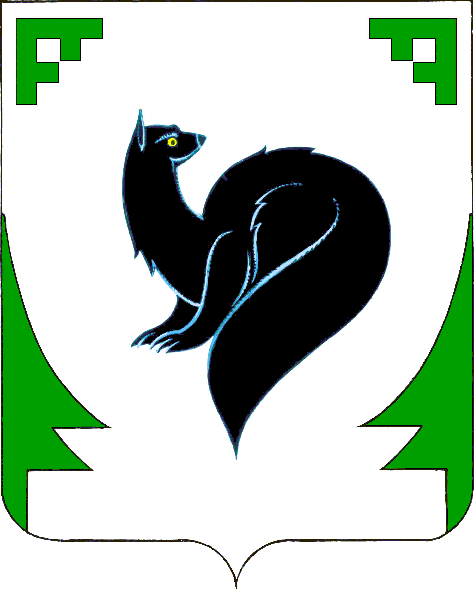 ХАНТЫ-МАНСИЙСКИЙ АВТОНОМНЫЙ ОКРУГ - ЮГРА(Тюменская область)АДМИНИСТРАЦИЯ ГОРОДА МЕГИОНАДЕПАРТАМЕНТ ОБРАЗОВАНИЯ И МОЛОДЕЖНОЙ ПОЛИТИКИПРИКАЗот «        »             2020                                                                                              №_______Об утверждении графика заседаний территориальной  психолого-медико-педагогической комиссии  города Мегиона на первое полугодие 2020-2021 учебного года  В соответствии   с   Федеральным    законом    от    29    декабря  2012  года  № 273-ФЗ «Об образовании в Российской Федерации», приказом Министерства образования и науки Российской   Федерации   от   20  сентября   2013  года  № 1082 «Об утверждении Положения о    психолого-медико-педагогической  комиссии»,    приказом   Департамента     образования и молодежной политики Ханты-Мансийского автономного округа – Югры от 04 февраля 2015    года     №107    «О     центральной      психолого-медико-педагогической        комиссии Ханты-Мансийского автономного округа – Югры», во исполнении приказа Департамента социальной политики г.Мегиона от 23 сентября 2019 года №517-О «Об утверждении Порядка работы территориальной  психолого-медико-педагогической комиссии  города Мегиона»,  в целях оказания детям психолого-медико-педагогической помощи, организации их   обучения   и   воспитания,   и    на   основании   заявок   от  образовательных организаций на      проведение       психолого-медико-педагогического      обследования        обучающихся, приказываю:1.Утвердить график заседаний территориальной психолого-медико-педагогической комиссии города Мегиона на первое полугодие 2020-2021 учебного года  согласно приложению 1.2. Довести данный приказ до сведения всех заинтересованных лиц.3. Ответственность за выполнение приказа возложить на заместителя председателя территориальной  психолого-медико-педагогической комиссии  города Мегиона              А.Ю. Пунько4. Контроль за выполнением приказа оставляю за собой.Директор департамента                                                                                        Т.Ю.Метринская                                               Ю.С.ГусеваН.А.КаленюкРассылка:в дело – 1 экз.в ОУ – 1 экз.Приложение №1 к приказудепартамента образования и молодежной политики                                                                                                                                         от                   2020     №_____График заседаний ТПМПК на первое полугодие 2020-2021 учебного года.№Дата заседания ТПМПКУчрежденияКоличество обследуемых детейОбщее количестводетейВремя и место проведенияТПМПК1.20.08.2020МАДОУ ДС № 4 «Морозко»МАДОУ ДС № 2 «Рябинка»МАОУ «СОШ №9» стр. подр ДС «Совенок»МАДОУ ДС № 6 «Буратино»  Н/О11112613.00 МКУ «ЦРО» каб.1012.24.08.2020МАДОУ ДС № 5 «Крепыш»Н/О МАДОУ №1 «Сказка»МАДОУ ДС № 6 «Буратино»1114713.00 МКУ «ЦРО» каб.1013.28.08.2020МАДОУ ДС № 8 «Белоснежка»МАДОУ ДС № 14  «Умка»  МАДОУ ДС № 5 «Крепыш»МАДОУ ДС № 6 «Буратино»61111013.00 МКУ «ЦРО» каб.1014.02.09.2020МАДОУ ДС №10«Золотая рыбка»МАДОУ ДС № 5 «Крепыш»3101313.00 МКУ «ЦРО» каб.1015.04.09.2020МАОУ № 5 «Гимназия» МАДОУ ДС № 14 «Умка»1121313.00 МКУ «ЦРО» каб.1016.09.09.2020МАДОУ №1 «Сказка»ПНБ им.«Св.Пр.Елизаветы» 851314.00 МКУ «ЦРО» каб.1017.11.09.2020МАДОУ ДС № 4 «Морозко»121213.00 МКУ «ЦРО» каб.1018.16.09.2020МАДОУ №1 «Сказка»МАДОУ ДС № 6 «Буратино»  МАДОУ ДС № 2 «Рябинка» 4721313.00 МКУ «ЦРО» каб.1019.18.09.2020МАДОУ ДС № 5 «Крепыш»МАДОУ №15 «Югорка»                941314.00 МКУ «ЦРО» каб.10110.23.09.2020МАДОУ ДС № 3 «Ласточка» 131313.00 МКУ «ЦРО» каб.10111.25.09.2020МАДОУ ДС № 3 «Ласточка» МАДОУ ДС №10«Золотая рыбка»МАДОУ ДС № 8 «Белоснежка»3821309.00 МКУ «ЦРО» каб.10112.30.09.2020МАДОУ ДС № 14  «Умка»  МАДОУ ДС № 7 «Незабудка»МАДОУ ДС № 4 «Морозко»6521309.00 МКУ «ЦРО» каб.10113.02.10.2020МАДОУ ДС № 12 «Росинка»МАДОУ ДС № 4 «Морозко»1211309.00 МКУ «ЦРО» каб.10114.07.10.2020МАДОУ ДС № 2 «Рябинка»МАДОУ №15 «Югорка»1211313.00 МКУ «ЦРО» каб.10115.09.10.2020МАДОУ ДС № 13 «Родничок»МАДОУ №15 «Югорка»851313.00 МКУ «ЦРО» каб.10116.14.10.2020МАОУ «СОШ № 3» МАОУ «СОШ № 2»43714.00 МКУ «ЦРО» каб.10117.23.10.2020МАОУ «СОШ № 4»МАОУ «СОШ № 1»МАОУ «СОШ № 3» МАОУ «СОШ №9»2122709.00 МКУ «ЦРО» каб.10118.30.10.2020МАОУ «СОШ № 6»  7714.00 МКУ «ЦРО» каб.10119.06.11.2020МАОУ «СОШ №9»7714.00 МКУ «ЦРО» каб.10120.13.11.2020МАДОУ ДС № 6 «Буратино»  7713.00 МКУ «ЦРО» каб.10121.20.11.2020МАОУ «СОШ № 4»7709.00 МКУ «ЦРО» каб.10122.27.11.2020МБОУ «СОШ № 3»МАОУ «СОШ № 4»52714.00 МКУ «ЦРО» каб.10123.04.12.2020МАОУ «СОШ № 6»  МАОУ «СОШ № 2»                               33609.00 МКУ «ЦРО» каб.10124.11.12.2020МАОУ «СОШ №9»МАОУ «СОШ № 1»33614.00 МКУ «ЦРО» каб.10125.18.12.2020ПНБ им.«Св.Пр.Елизаветы»5514.00 МКУ «ЦРО» каб.101